17.04.2020.     Тема  «Комбинации:приём, передача, удар»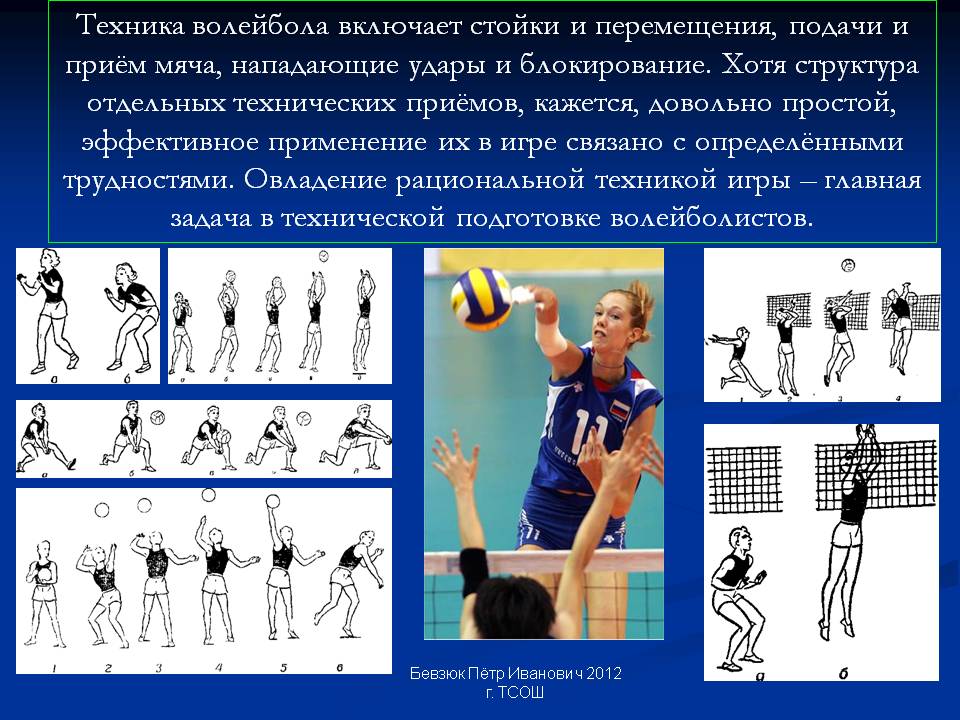 